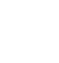 НОВООДЕСЬКА МІСЬКА РАДАМИКОЛАЇВСЬКОЇ ОБЛАСТІР І Ш Е Н Н ЯКеруючись пунктом 34 частини 1 статті 26 Закону України «Про місцеве самоврядування в Україні» відповідно до ст.ст. 12, 122, 126, Земельного Кодексу України, ст.ст. 31, 34 «Про оренду землі», враховуючи рекомендації постійної комісії з питань аграрно-промислового розвитку та екології, міська рада В И Р І Ш И Л А :  1. Припинити Новоодеському ЗЗСО І-ІІІ ступенів № 1 право оренди земельної ділянки площею 129,32 га ріллі, кадастровий номер – 4824810000:05:004:0065, для ведення підсобного господарства, яка знаходиться за межами населеного пункту на території Новоодеської міської ради Миколаївського району Миколаївської області, у зв’язку з закінченням терміну дії договору оренди 20.11.2021 р.2. Зобов'язати виконавчий комітет міської ради зареєструвати  припинення права оренди відповідно до норм чинного законодавства.3. Контроль за виконання цього рішення покласти на постійну комісію з питань земельних відносин та екології.Міський голова                                                 Олександр ПоляковВід 26.11.2021 р. № 15м. Нова Одеса         ХVІ сесія восьмого скликанняПро  припинення  права  оренди  земельної ділянки Новоодеському ЗЗСО І-ІІІ ступенів № 1